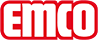 emco Bauemco DIPLOMAT Premium Large z wkładką Conform i krawędzią skrobiącą 517 PL Conform KTyp517 PL Conform KObciążenienormalne i dużeProfil nośnywykonane z odpornego na skręcanie aluminium z izolacją tłumiącą odgłos krokówKolor profilu nośnegoW standardzie naturalny, eloksowany, za dopłatą EV3 złoty, C33 średni brąz, C35 czarny lub C31 stal nierdzewnaWysokość ok. (mm)17Powierzchnia do chodzeniawkładka Conform wykonana jest na bazie surowców wtórnych, doskonale zestrojona kolorystycznie z drewnem, do wielorakich zastosowań. Dodatkowy profil zwiększa efekt czyszczący.Standardowy odstęp między profilami ok. (mm)5 mm, rozpórka gumowaAutomatyczne systemy drzwioweRozstaw profili w drzwiach obrotowych 3 mm zgodnie z normą DIN EN 16005Kolory76.01 antracyt76.02 beżowy76.04 brązowyKolory specjalnePozostałe kolory dostępne z kolekcji mat tekstylnychZabezpieczenie przeciwpożaroweKlasa trudnozapalności wkładu zgodnie z EN 13501 Cfl-s1.Połączenielinką ze stali szlachetnej z otoczką z tworzywa sztucznegoGwarancja5 lat gwarancjiWarunki gwarancji znajdziesz pod:Wkład z certyfikowany zgodnie z TÜV PROFiCERT - produkt wewnętrzny (standard)Francuski przepisy dotyczący lotnych związków organicznychLEED v4 (na zewnątrz Ameryka Północna)BREAM Przykładowy poziomBelgijski przepis dotyczący lotnych związków organicznychAgBBMVV TB Załącznik 8, 9 / ABGWłókno poliamidowe100 % PA 6 (poliamid)Wymagana klasaOdpowiedni dla obiektu 33wymiarySzerokość wycieraczki:…………mm ( długość profilu)Głębokość wycieraczki:…………mm ( w kierunku ruchu)Kontaktemco Polska Sp.z.o.o. · Ul. Makowskiego 1 · 02-784 Warszawa / PL · Tel./Fax (+48) 22 818 82 36 · info@pl.emco.de · www.emco-bau.com